Piątek 17.04Przebieg:Słuchanie wiersza pt.: „Nadchodzi wiosna” Doroty Kossakowskiej. Wypowiedzi dziecka na temat ilustracji przedstawiających różne gatunki ptaków.Wiosna zaprasza promieniem słońca, przylaszczką i przebiśniegiem. Czas się pożegnać z mrozem i chłodem, oraz puszystym śniegiem. Zaraz powrócą ptaki z daleka, zabiorą się do pracy. Szpaki zrobią w budkach porządek, bocian swe gniazdo zobaczy. Przyniesie gałązki nowe do gniazda, poprawi to co zniszczone. A kiedy gniazdo będzie gotowe, zaprosi tam swoją żonę. Wspólnie pisklęta swe wychowają, nauczą je latać wspaniale. A kiedy lato się skończy wyruszą w ciepłe kraje.Wypowiedzi dziecka na temat wiersza oraz ilustracji przedstawiających  różne gatunki ptaków.Jakie ptaki przylatują do nas na zimę?Co robią szpaki i bociany?Kogo wychowują ptaki?Kiedy wyruszą ptaki w ciepłe kraje?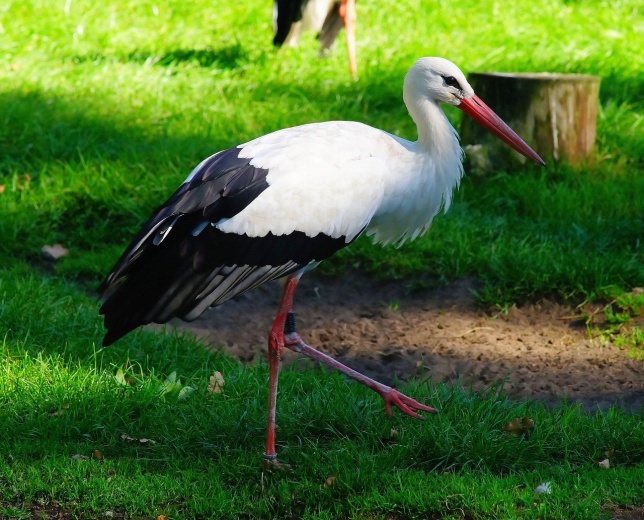 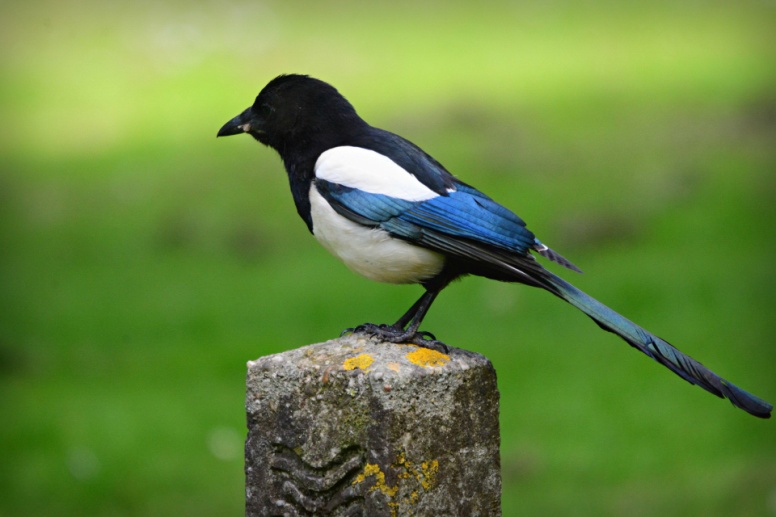 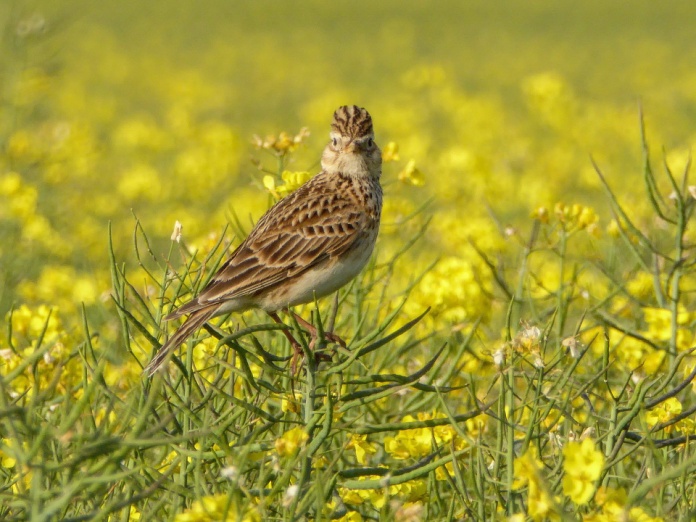 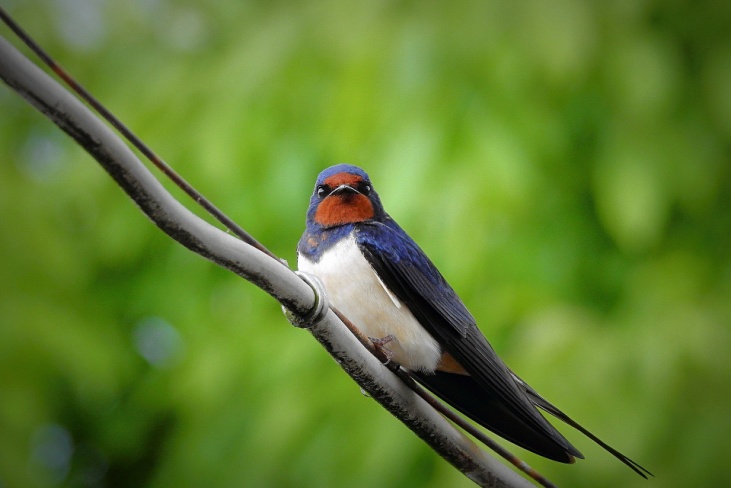 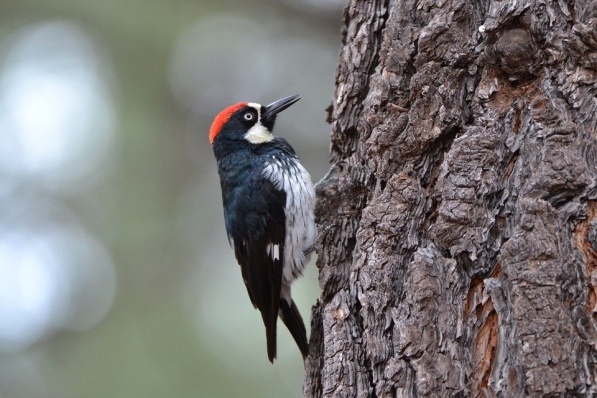 Szczegółowe omówienie ich budowy- 2 nogi, 2 skrzydła, głowa , dziób, pazury, ciało pokryte piórami.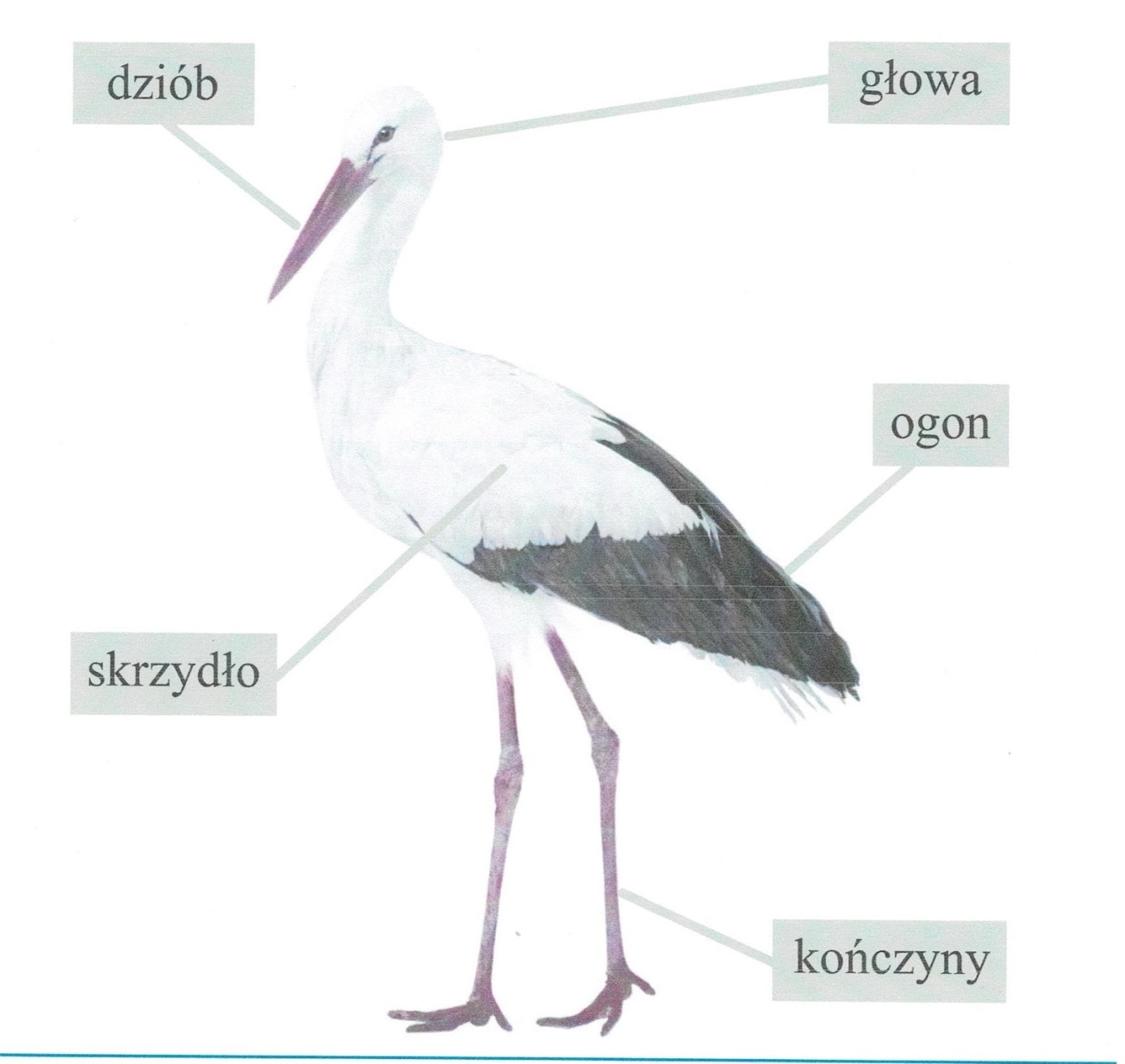 Zabawa ruchowa - „Bocian i żabki” – dziecko-żabka, porusza się po pokoju naśladując skoki żabki, na hasło „bocian idzie”, żabka gromadzi się w wyznaczonym miejscu w pokoju.Praca plastyczna: Wyklej  bociana kolorową plasteliną według wzoru.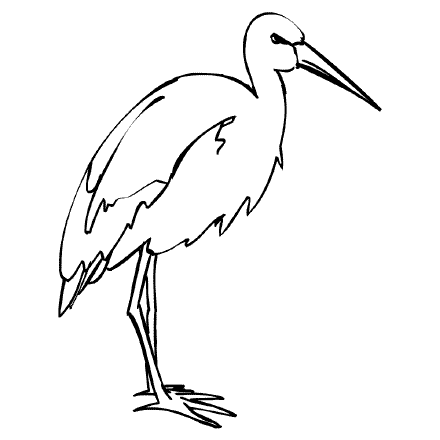 Prace do wykonania w domu4 latki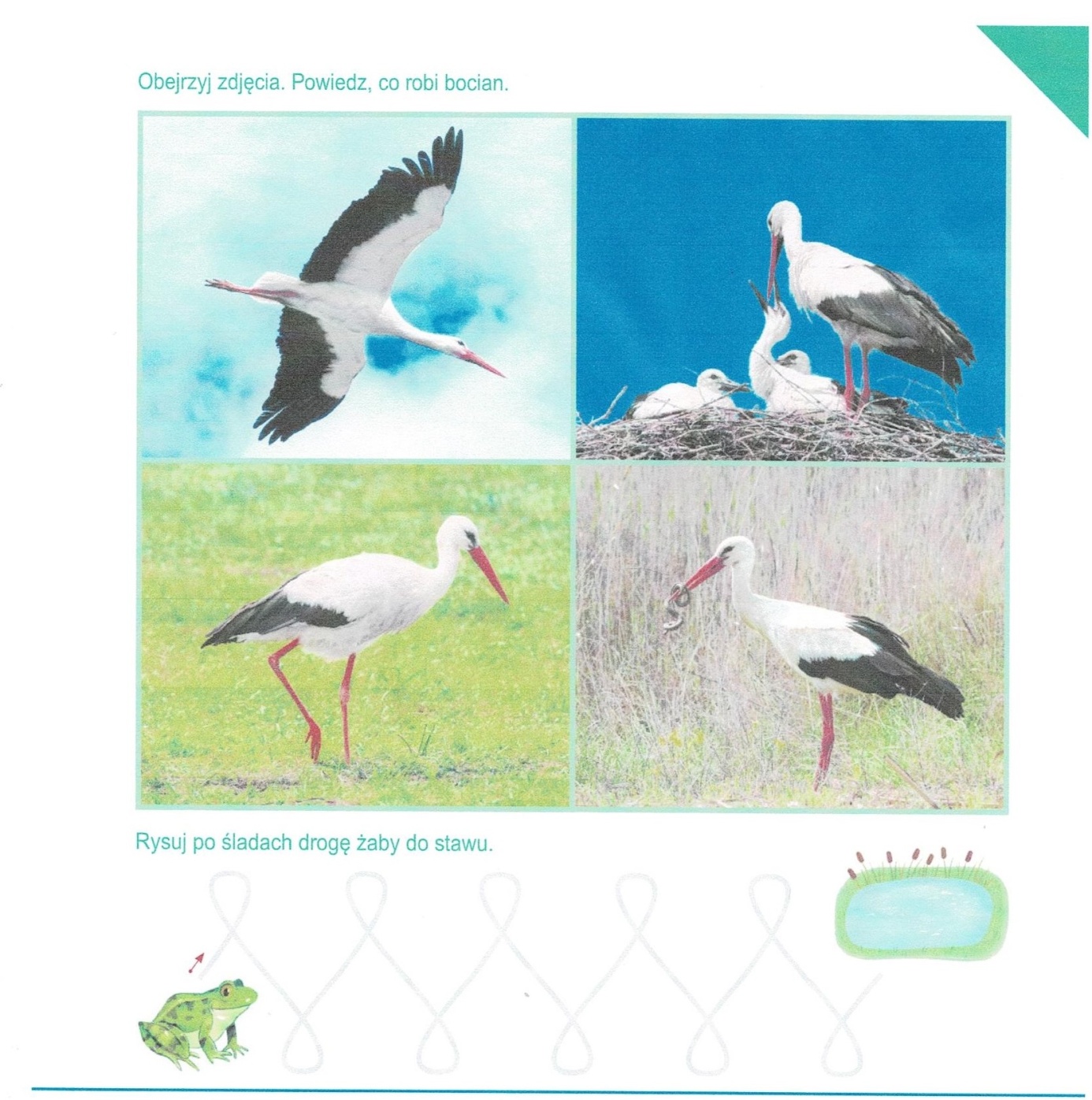 Podręcznik karty pracy5 latki - str. 33Ćwiczenia ruchowe ( do wyboru)https://www.youtube.com/watch?v=EuCip5y1464https://www.youtube.com/watch?v=OZTYeTEZ2wAhttps://www.youtube.com/watch?v=FZ3pj_ZkldQŻyczymy udanej zabawy!:)